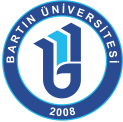 BARTIN ÜNİVERSİTESİMÜHENDİSLİK, MİMARLIK VE TASARIM FAKÜLTESİİNŞAAT MÜHENDİSLİĞİ BÖLÜMÜİŞ YERİ EĞİTİMİ BAŞVURU FORMU…../…./20….Bölümünüz ……………………. numaralı N.Ö./ İ.Ö. öğrencisiyim. 2018 yılı öncesi için hazırlanan 7+1 ders planı kapsamında 2020/2021 akademik yılı Bahar döneminde zorunlu stajlara ek olarak yapılmasına imkan tanınan “İş Yeri Eğitimi” için duyuru ekinde belirtilen şartları sağladığımı ve hususları kabul ettiğimi ve kendi isteğimle programdan yararlanmak istediğimi beyan ediyorum.Bilgi ve gereğini arz ederim.İmzaAdı SoyadıGSM No:………………………E-Posta:………………………..EK 1: Onaylı Transkript